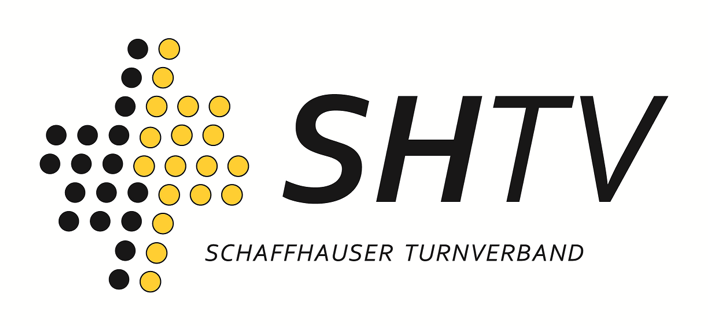 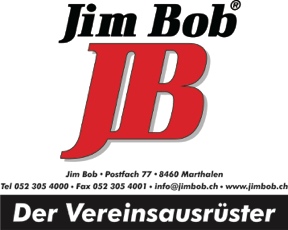 26. SHTV Unihockey-Meisterschaft 2020 / 2021Samstag, 27. März 2021 in Rafz, 1. TurnierKontaktperson: Stefan Brunner (078 732 65 84)Adresse Turnhalle: Saalsporthalle Schalmenacker, Schalmenackerwäg 2, 8197 RafzKategorie Junioren (Jg. 2005 - 2007)FeuerlöwenHemmental ScorpionsLö-CanucksUhwieser RotäugliSpielzeit: 1 x  MinutenZeit1. Mannschaft2. MannschaftSchiriResultat15.30Feuerlöwen- Lö-CanucksHemmental 15.44Hemmental Scorpions- Uhwieser RotäugliFeuerlöwen16.00Lö-Canucks- Hemmental Scorpions Rotäugli16.14Feuerlöwen- Uhwieser RotäugliLö-Canucks16.30Feuerlöwen- Hemmental Scorpions Rotäugli16.44Lö-Canucks- Uhwieser RotäugliFeuerlöwen